SYARAT PERMOHONANBorang ini hendaklah diisi dalam 2 salinan.Tuntutan hendaklah disertakan salinan dokumen WAJIB iaitu Kad Pengenalan dan Kad Matrik.Dokumen iringan perlu disertakan mengikut kes-kes di bawah:* Sila tandakan [ X ] pada ruang yang berkenaan.4.	Pengesahan salinan dokumen boleh dibuat oleh Kakitangan UKM Gred 41 ke atas.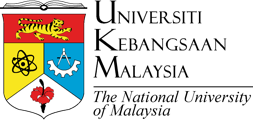 UKM-SPKP-HEP-PK02-BO03No. Semakan: 00Tarikh Kuatkuasa:01/04/2021BORANG TABUNG ENDOWMEN BANTUAN PELAJAR UKMBORANG TABUNG ENDOWMEN BANTUAN PELAJAR UKMBORANG TABUNG ENDOWMEN BANTUAN PELAJAR UKMBANTUAN PELAJARANBANTUAN PELAJARANBANTUAN PERALATAN PENDIDIKANBANTUAN PERALATAN PENDIDIKANKES-KES KHASKES-KES KHASSara HidupBantuan Pendidikan PelajarBantuan Khas Luar JangkaYuranBantuan Alat SokonganLatihan Amali IndustriDOKUMEN SOKONGANDOKUMEN SOKONGANDOKUMEN SOKONGANDOKUMEN SOKONGANDOKUMEN SOKONGANDOKUMEN SOKONGANSurat PermohonanSurat PermohonanSurat PermohonanLaporan e-Kewangan (jika berkaitan)Sebutharga (jika berkaitan)Kertas Cadangan (jika berkaitan)Pengesahan tiada penaja (jika berkaitan)Laporan Doktor/Perubatan (jika berkaitan)Sijil Kematian (jika berkaitan)___________________________Tandatangan Pemohon / Wakil(Nama: 			)Tarikh	: 	___________________________ C.	PENGESAHAN URUSETIA SKIM TEBP UKMD. 	KELULUSANDiakui bahawa maklumat yang diberikan adalah benarTandatangan	:	______________________Cop Jawatan	:	______________________Tarikh	:	______________________Dengan kuasa yang diberikan kepada saya selaku Pengerusi (TEBP) seperti yang diperuntukkan dalam perkara ______________________ tabung ini, bersetuju meluluskan kepada pelajar / waris pelajar sebanyak RM________________________________________PengerusiSkim Tabung Endowmen Bantuan Pelajar UKMTarikh	: ___________________